For this project, you will focus solely on contour line. You will create illustrated instructions on a topic that you choose. This can be anything—simple or complex. Project Requirements:Only use contour line (does not have to be continuous contour unless you would like to use it), no shading. No text as part of the final artwork; only drawings.Must have at least four panels as part of the tutorial. How you arrange them is up to you.Your final project paper will be provided.You must complete the Purpose, Research, and Hypothesis sections of the Artistic Process (see document on the website) in your sketchbook as part of your final grade. You will need to create multiple thumbnail sketches that visually explain your project idea. You will not simply be given the paper and then start drawing; all final artworks require adequate planning.Project Due Date/In-class Critique: Thursday, August 20th, 2015 [subject to change depending on the class]Project examples: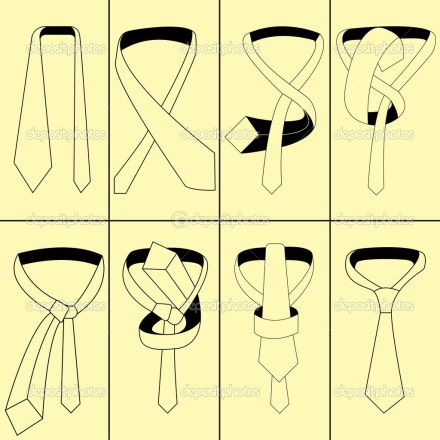 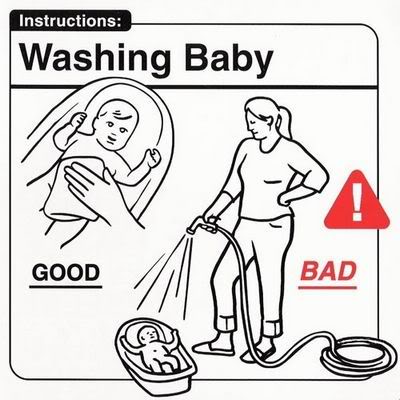 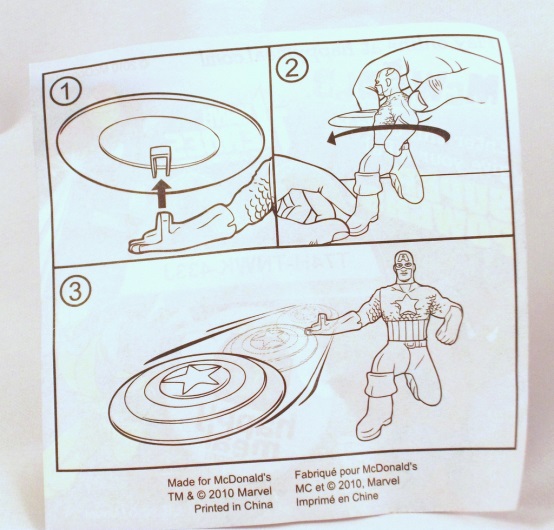 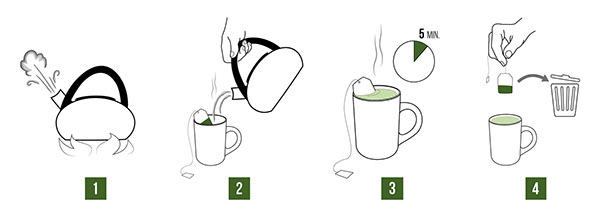 